Об утверждении плана мероприятий («Дорожная карта») по содействию развития конкуренции в Мамадышском муниципальном районе Республики Татарстан на 2018 -2020 годы	В целях реализации требований Стандарта развития конкуренции в субъектах Российской Федерации, а также созданий условий развития конкуренции на рынках товаров и услуг Мамадышского муниципального района Республики Татарстан  Исполнительный комитет Мамадышского муниципального  района  Республики  Татарстан  п о с т а н о в л я е т:Утвердить прилагаемый план мероприятий («дорожную карту») по содействию развития конкуренции в Мамадышском муниципальном районе Республики Татарстан на 2018-2020 годы (далее – Дорожная карта);Сектору по связям с общественностью и СМИ общего отдела Исполнительного комитета Мамадышского муниципального района Республики Татарстан разместить настоящее постановление на официальном портале правовой информации Республики Татарстан и официальном сайте Мамадышского муниципального района;Контроль за исполнением данного постановления оставляю за собой.Руководитель                                                                                И.М. ДарземановПлан мероприятий («Дорожная карта») по содействию развитию конкуренции в Мамадышском муниципальном районе Республики Татарстан на 2018-2020 годыИСПОЛНИТЕЛЬНЫЙ КОМИТЕТ МАМАДЫШСКОГО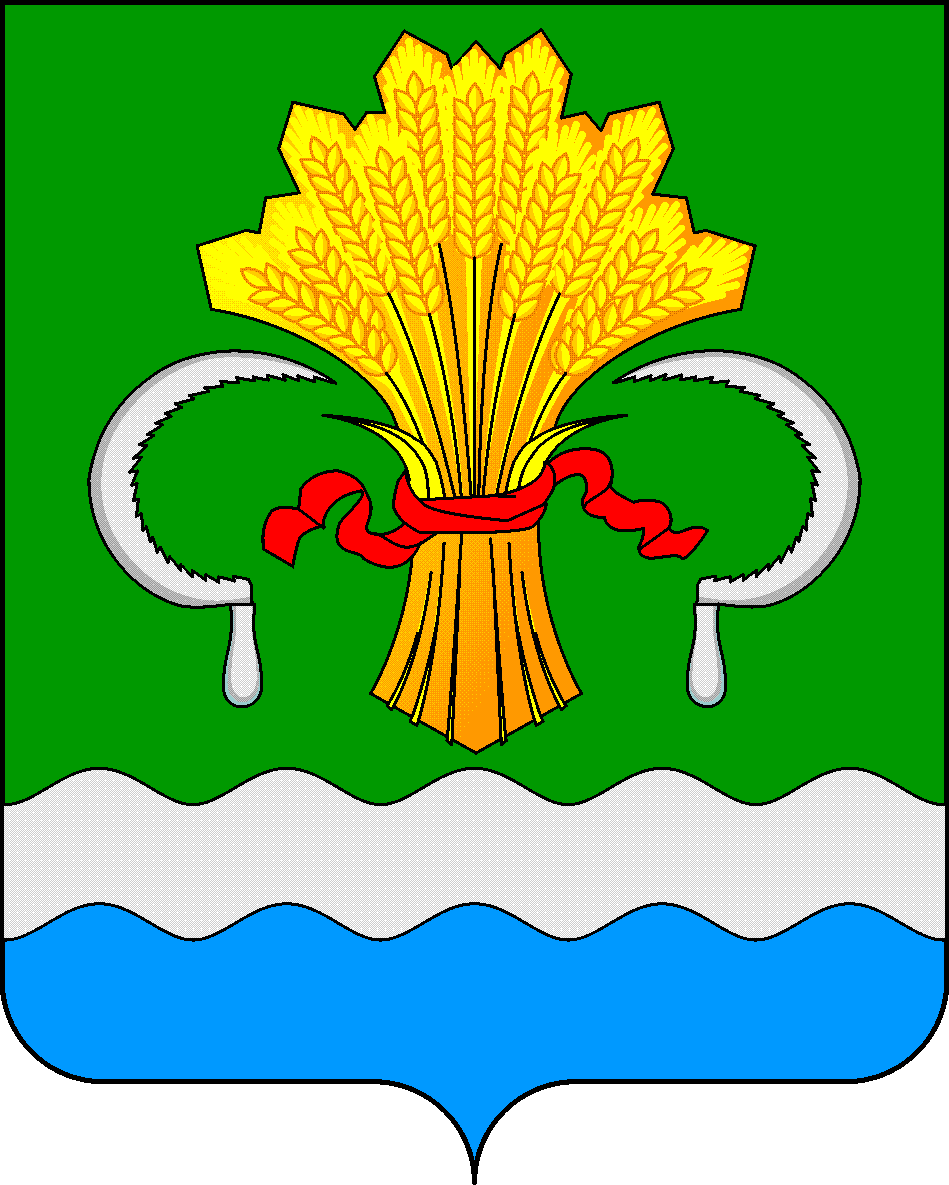  МУНИЦИПАЛЬНОГО РАЙОНА РЕСПУБЛИКИ ТАТАРСТАНул.М.Джалиля, д.23/33, г. Мамадыш, Республика Татарстан, 422190ТАТАРСТАН РЕСПУБЛИКАСЫНЫҢМАМАДЫШ МУНИЦИПАЛЬ РАЙОНЫНЫҢ БАШКАРМА КОМИТЕТЫМ.Җәлил ур, 23/33 й., Мамадыш ш., Татарстан Республикасы, 422190     Тел.: (85563) 3-15-00, 3-31-00, факс 3-22-21, e-mail: mamadysh.ikrayona@tatar.ru, www.mamadysh.tatarstan.ru     Тел.: (85563) 3-15-00, 3-31-00, факс 3-22-21, e-mail: mamadysh.ikrayona@tatar.ru, www.mamadysh.tatarstan.ru     Тел.: (85563) 3-15-00, 3-31-00, факс 3-22-21, e-mail: mamadysh.ikrayona@tatar.ru, www.mamadysh.tatarstan.ru    Постановление№156    Постановление№156                    Карар        от «12   » 02   2018 г.№ п/пНаименование мероприятия для выполнения задачиОтветственные исполнители и основные участникиСроки реализации мероприятияЦелевые индикаторыРазвитие конкуренции на социально значимых рынкахРазвитие конкуренции на социально значимых рынкахРазвитие конкуренции на социально значимых рынкахРазвитие конкуренции на социально значимых рынкахРазвитие конкуренции на социально значимых рынкахРынок услуг дополнительного образования детейРынок услуг дополнительного образования детейРынок услуг дополнительного образования детейРынок услуг дополнительного образования детейРынок услуг дополнительного образования детей1.Увеличение количества детей, посещающих  объединения  дополнительного образования, открытие новых объединений дополнительного образования детей МКУ «Отдел образования Исполнительного комитета Мамадышского муниципального района».2018 - 2020 годыКоличество открытых образовательных  кружков детского, молодежного и инновационного творчества, единиц:в 2017 году –3;в 2018 году –1;в 2019 году –1;в 2020 году –2.2.Строительство и открытие плавательного бассейнаМУ "Отдел по делам молодежи и спорту" Исполнительного комитета Мамадышского муниципального района РТ2018 - 2020 годыКоличество постоянно занимающихся ФК и С, %:в 2017 году –41,5;в 2018 году –41,8;в 2019 году –42,5;в 2020 году –43,1.Рынок услуг жилищно-коммунального хозяйстваРынок услуг жилищно-коммунального хозяйстваРынок услуг жилищно-коммунального хозяйстваРынок услуг жилищно-коммунального хозяйстваРынок услуг жилищно-коммунального хозяйства1.Передача в управление частным операторам на основе концессионных соглашений объектов жилищно-коммунального хозяйства всех государственных и муниципальных предприятий, осуществляющих неэффективное управлениеИсполнительные комитеты сельских поселений Мамадышского муниципального района Республики Татарстан2018 - 2020 годыПередача объектов жилищно-коммунального хозяйства на основе концессионных соглашений, единиц:в 2017 году – 0;в 2018 году –26;в 2019 году –1;в 2020 году –1Рынок розничной торговлиРынок розничной торговлиРынок розничной торговлиРынок розничной торговлиРынок розничной торговли1.Обеспечение возможности открытия новых объектов торговли в малых и отдаленных сельских населенных пунктахОтдел территориального развития Исполнительного комитета Мамадышского муниципального района республики Татарстан2018 - 2020 годыКоличество новых объектов торговли, открытых в малых и отдаленных сельских населенных пунктах, единиц:в 2017 году –0;в 2018 году - 1;в 2019 году - 1;в 2020 году - 1.2.Обеспечение возможности открытия новых объектов торговли субъектами малого и среднего предпринимательстваОтдел территориального развития Исполнительного комитета Мамадышского муниципального района республики Татарстан2018 - 2020 годыКоличество необходимых к открытию в Мамадышском муниципальном районе Республики Татарстан новых объектов торговли, единиц:в 2017 году –2;в 2018 году - 2;в 2019 году - 2;в 2020 году - 2.3.Открытие агропромышленного паркаИсполнительный комитет Мамадышского муниципального хозяйства, Управление сельского хозяйства   и  продовольствия по Мамадышскому муниципальному району Республики Татарстан 2018 - 2020 годыКоличество резидентов агропромышленного парка, единиц:в 2017 году –0;в 2018 году - 0;в 2019 году - 2;в 2020 году - 5.4.Обеспечение возможности продажи собственной продукции сельскохозяйственных товаропроизводителей в магазинах федеральных торговых сетейОтдел территориального развития Исполнительного комитета Мамадышского муниципального района Республики Татарстан, Управление сельского хозяйства   и  продовольствия по Мамадышскому муниципальному району Республики Татарстан2018 – 2020 годыРост объема продаж собственной продукции сельскохозяйственных товаропроизводителей в рамках проведения ярмарок по сравнению с предыдущим годом, %:в 2017 году -102%;в 2018году – 105,0;в 2019 году – 106,0в 2020 году -107 %Мероприятия, направленные на продвижение муниципального образования на муниципальном/региональном уровняхМероприятия, направленные на продвижение муниципального образования на муниципальном/региональном уровняхМероприятия, направленные на продвижение муниципального образования на муниципальном/региональном уровняхМероприятия, направленные на продвижение муниципального образования на муниципальном/региональном уровняхМероприятия, направленные на продвижение муниципального образования на муниципальном/региональном уровнях1.Развитие туристической привлекательности Мамадышского муниципального района Республики Татарстан, разработка туристических маршрутов по районуОтдел по делам молодежи, и спорту и туризму Исполнительного комитета Мамадышского муниципального района Республики Татарстан2018 – 2020 годыКоличество открытых маршрутов, единиц   в 2017 году -1;                                                                      в 2018 году -1;в 2019 году -1;в 2020 году -1.Мероприятия, направленные на развитие конкуренции в приоритетных отраслях сельского хозяйстваМероприятия, направленные на развитие конкуренции в приоритетных отраслях сельского хозяйстваМероприятия, направленные на развитие конкуренции в приоритетных отраслях сельского хозяйстваМероприятия, направленные на развитие конкуренции в приоритетных отраслях сельского хозяйстваМероприятия, направленные на развитие конкуренции в приоритетных отраслях сельского хозяйства1Создание новых и модернизация существующих комплексов района по производству мяса, мясопродуктов  и  сельскохозяйственной птицы.Исполнительный комитет Мамадышского муниципального района Республики Татарстан, Управление сельского хозяйства   и  продовольствия по Мамадышскому муниципальному району Республики Татарстан2018 – 2020 годыСтроительство новых и модернизация существующих комплексов района по производству мяса, мясопродуктов  и  сельскохозяйственной птицы, единиц:в 2017 году –1;в 2018 году –3;в 2019 году –1;в 2020 году –1.2.Развитие малых форм предпринимательства в сферах организации производства  мяса, мясопродуктов и  сельскохозяйственной птицы.Исполнительный комитет Мамадышского муниципального района Республики Татарстан, Управление сельского хозяйства   и  продовольствия по Мамадышскому муниципальному району Республики Татарстан2018 – 2020 годыРост производства  мяса, мясопродуктов и  сельскохозяйственной птицы субъектами малого и среднего предпринимательства к предыдущему году, %:в 2017 году – 3;в 2018 году - 3;в 2019 году - 3,5;в 2020 году – 4.